Publicado en Madrid el 09/01/2019 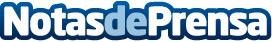 AUARA supera los 13,2 millones de litros de agua potable generada en países en vías de desarrolloGracias a la venta de su agua mineral, desde su nacimiento en 2016 la empresa social ha conseguido financiar 37 proyectos que han beneficiado a cerca de 23.600 personas en 15 países. La fabricación de sus botellas con plástico R-Pet 100% reciclado ha permitido reutilizar más de 138 toneladas de plástico y ahorrar 226.000 litros de petróleoDatos de contacto:AUARA917188509Nota de prensa publicada en: https://www.notasdeprensa.es/auara-supera-los-132-millones-de-litros-de Categorias: Internacional Nacional Finanzas Sociedad Ecología Emprendedores Solidaridad y cooperación Consumo Otras Industrias http://www.notasdeprensa.es